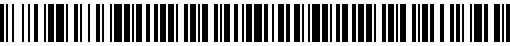 3737/ULN/2022-ULNM Čj.: UZSVM/ULN/3331/2022-ULNMČeská republika - Úřad pro zastupování státu ve věcech majetkových,se sídlem Rašínovo nábřeží 390/42, 128 00 Nové Město, Praha 2,za kterou právně jedná Ing. Marie Popová, ředitelka odboru Odloučené pracoviště Louny na základě Příkazu generálního ředitele č. 6/2019, v platném zněníIČO: 69797111(dále jen „prodávající“)aVarianta - fyzická osoba……..........… (akademický titul, jméno, příjmení, vědecká hodnost), datum narození: ………, trvalý pobyt: ………, (dále jen „kupující“)Varianta - manželéManželé……...........… (akademický titul, jméno, příjmení, vědecká hodnost), datum narození: ………, trvalý pobyt: ……….,  ……...........… (akademický titul, jméno, příjmení, vědecká hodnost), datum narození: ………, trvalý pobyt: ……….,  (dále jen „kupující“)Varianta - právnická osoba……........................… (přesný název v souladu s  veřejným rejstříkem právnických osob),se sídlem ……...........................…,který zastupuje ……… (uvést akademický titul, jméno, příjmení, vědeckou hodnost, funkci), nebo zastoupená na základě plné moci,IČO: ………, DIČ: ………,zapsána v obchodním rejstříku vedeném ….....................................……, (dále jen „kupující“)Varianta - územní samosprávný celek…….........................… (přesné znění názvu územního  samosprávného celku),se sídlem ……............................…,kterého zastupuje ……… (uvést akademický titul, jméno, příjmení, vědeckou hodnost, funkci), nebo zastoupený na základě plné moci,IČO: ………, DIČ: ………, (dále jen „kupující“)uzavírají podle § 2079 a násl. zákona č. 89/2012 Sb., občanský zákoník, ve znění pozdějších předpisů (dále jen „zákon č. 89/2012 Sb.“), a podle zákona č. 219/2000 Sb., o majetku České republiky a jejím vystupování v právních vztazích, ve znění pozdějších předpisů (dále jen „zákon č. 219/2000 Sb.“) tutoKUPNÍ SMLOUVUč. .................Čl. I.Česká republika je vlastníkem níže uvedené nemovité věci:Pozemek:Pozemková parcela číslo: 343/4, druh pozemku: ostatní plocha, způsob využití: jiná plocha, zapsaný na listu vlastnictví č. 60000, pro kat. území Břežany u Žatce, obec Nové Sedlo, v katastru nemovitostí vedeném Katastrálním úřadem pro Ústecký kraj, Katastrálním pracovištěm Žatec.Úřad pro zastupování státu ve věcech majetkových je na základě 14 čl. CXVII zákona č. 320/2002 Sb., o změně a zrušení některých zákonů v souvislosti s ukončením činnosti okresních úřadů dnem 1. 1. 2003, ve smyslu § 9 zákona č. 219/2000 Sb., o majetku České republiky a jejím vystupování v právních vztazích, ve znění pozdějších předpisů příslušný s převáděným majetkem hospodařit.Tato kupní smlouva je uzavírána na základě výsledků výběrového řízení s aukcí elektronickou formou (dále jen „elektronická aukce“) uskutečněného prostřednictvím Elektronického aukčního systému prodávajícího pod ID elektronické aukce ……...Čl. II.Prodávající převádí touto smlouvou kupujícímu vlastnické právo k převáděnému majetku se všemi právy a povinnostmi, a to za kupní cenu stanovenou na základě uskutečněné elektronické aukce v Čl. II. odst. 2 této smlouvy. Kupující toto právo za kupní cenu uvedenou v Čl. II. odst. 2 této smlouvy přijímá.(Varianta - pokud kupující nabývá majetek do společného jmění manželů)Prodávající převádí touto smlouvou kupujícímu vlastnické právo k převáděnému majetku se všemi právy a povinnostmi, a to za kupní cenu, stanovenou v Čl. II. odst. 2 této smlouvy. Kupující toto právo za kupní cenu uvedenou v Čl. II. odst. 2 této smlouvy přijímá do společného jmění manželů.(Varianta - pokud kupující nabývají majetek do podílového spoluvlastnictví)Prodávající převádí touto smlouvou kupujícímu vlastnické právo k převáděnému majetku se všemi, právy a povinnostmi, a to za kupní cenu stanovenou v Čl. II. odst. 2 této smlouvy. Kupující toto právo za kupní cenu uvedenou v Čl. II. odst. 2 této smlouvy přijímá do podílového spoluvlastnictví, a to např. XY podíl ve výši ... vzhledem k celku a YZ podíl ve výši ... vzhledem k celku.Kupní cena za převáděný majetek, ve smyslu odst. 1 tohoto článku,  činí  …...…, - Kč (slovy: ................…… korun českých).Čl. III.Kupující je povinen zaplatit kupní cenu, dle Čl. II. odst. 2, na účet prodávajícího vedený u České národní banky se sídlem v Praze, číslo účtu 19-8124411/0710, variabilní symbol 410…….., a to ve lhůtě, která mu bude oznámena ve výzvě prodávajícího k zaplacení kupní ceny, přičemž tato lhůta nebude kratší než 30 dnů ode dne odeslání výzvy k úhradě, a zároveň tato výzva bude kupujícímu zaslána do 10 dnů ode dne, kdy tato kupní smlouva opatřená schválením převodu příslušným ministerstvem bude doručena prodávajícímu. (U nabytí do spoluvlastnictví dále: Prodávající není povinen přijmout část plnění kupní ceny, byť by jí byl uhrazen jeden z prodávaných ideálních spoluvlastnických podílů.)Neuhradí-li kupující celou kupní cenu ve lhůtě, stanovené touto smlouvou, je kupující povinen zaplatit smluvní pokutu ve výši 0,1% z celkové kupní ceny za každý den prodlení.V případě prodlení s úhradou kupní ceny je kupující povinen zaplatit vyjma smluvní pokuty dle předchozího odstavce i úroky z prodlení dle platné právní úpravy.Pokud kupující v prohlášeních podle Čl. V. uvede nepravdivé skutečnosti o svých dluzích vůči prodávajícímu a své způsobilosti nabýt převáděný majetek, má prodávající právo požadovat na kupujícím úhradu smluvní pokuty ve výši 10 % z kupní ceny.Pokuty podle odst. 2 nebo 4 jsou splatné na účet prodávajícího č. 19-8124411/0710  ve lhůtě, která bude kupujícímu oznámena ve výzvě prodávajícího k zaplacení, přičemž tato lhůta nebude kratší než 30 dnů ode dne odeslání výzvy k úhradě.Pro účely této smlouvy se kupní cena, smluvní pokuta, úroky z prodlení a případné jiné platby, považují za zaplacené okamžikem připsání celé hrazené částky na účet prodávajícího.Čl. IV.Prodávající prohlašuje, že v zájmovém území pozemku se nachází vodovodní řad DN<500 provozovaný SčVK. Prodávajícímu není známo, že by na převáděném majetku vázla nějaká další omezení, závazky či právní vady.Prodávající prohlašuje, že část převáděného majetku je bezesmluvně užívána. Užívání je řešeno samostatně.Kupující se dále v souladu s ustanovením § 1916 odst. 2 zákona č. 89/2012 Sb. vzdává svého práva z vadného plnění a zavazuje se, že nebude po prodávajícím uplatňovat jakákoliv práva z vad převáděného majetku; ustanovení § 2002 zákona č. 89/2012 Sb. tímto není dotčeno.Čl. V.Kupující prohlašuje, že je mu současný stav převáděného majetku dobře znám. Kupující rovněž prohlašuje, že je schopen dodržet své závazky vyplývající z této smlouvy, zejména zaplatit včas a řádně kupní cenu, a že nemá vůči prodávajícímu žádný dluh, jehož plnění je vynutitelné na základě vykonatelného exekučního titulu podle § 40 zákona č. 120/2001 Sb., o soudních exekutorech a exekuční činnosti (exekuční řád), ve znění pozdějších předpisů.Čl. VI.1.	Kupující je povinen bezodkladně písemně oznámit prodávajícímu veškeré skutečnosti, které mají nebo by mohly mít vliv na převod vlastnického práva k převáděnému majetku podle této smlouvy, zejména pak skutečnosti, které se dotýkají povinnosti zaplacení kupní ceny. Tato povinnost kupujícího trvá až do okamžiku zaplacení kupní ceny s příslušenstvím.Čl. VII.Kupující je oprávněn odstoupit od této kupní smlouvy pouze v souladu s ustanovením § 2001 
a násl. zákona č. 89/2012 Sb.Pokud kupující neuhradí kupní cenu řádně a včas, má prodávající právo v souladu s ustanovením § 1977 zákona č. 89/2012 Sb. od smlouvy odstoupit, pokud to kupujícímu (prodlévajícímu) oznámí bez zbytečného odkladu poté, co se o prodlení dozvěděl.Prodávající je, kromě zákonných důvodů, též oprávněn od této smlouvy odstoupit, jestliže se prokáže, že prohlášení kupujícího, uvedená v článku V. nejsou pravdivá, úplná nebo přesná. Čl. VIII.Odstoupení od této smlouvy kteroukoliv ze smluvních stran se nedotýká povinnosti kupujícího zaplatit peněžitá plnění (zejm. úroky z prodlení, smluvní pokuty), na jejichž úhradu dle této smlouvy vznikl prodávajícímu nárok do data účinnosti odstoupení.Odstoupení od smlouvy musí být v písemné formě a nabývá účinnosti dnem doručení druhé straně. Odstoupením se závazky z této smlouvy ruší od počátku a smluvní strany si vrátí vše, co si splnily, kromě peněžitých plnění (např. úroků z prodlení, smluvních pokut), na jejichž úhradu vznikl prodávajícímu nárok do data účinnosti odstoupení.Pokud dojde k odstoupení od smlouvy a kupní cena již byla zaplacena, má prodávající povinnost do třiceti dnů od účinků odstoupení vrátit kupní cenu sníženou o:vyúčtované smluvní pokuty a úroky z prodleníNebyla-li kupní cena dosud uhrazena a od kupní smlouvy odstoupil prodávající, má kupující povinnost vyúčtované smluvní pokuty a úroky z prodlení, pokud vznikly podle této smlouvy, uhradit prodávajícímu ve lhůtě, která bude kupujícímu oznámena ve výzvě prodávajícího k zaplacení, přičemž tato lhůta nebude kratší než 30 dnů ode dne odeslání výzvy k úhradě. Čl. IX.Vlastnické právo k převáděnému majetku nabývá kupující zápisem do katastru nemovitostí. Právní účinky zápisu nastanou k okamžiku podání návrhu na vklad Katastrálnímu úřadu. Tímto dnem na kupujícího přecházejí veškerá práva a povinnosti spojené s vlastnictvím a užíváním převáděného majetku.Smluvní strany se dohodly, že prodávající zašle nepodepsaný návrh na zápis vkladu vlastnického práva do katastru nemovitostí kupujícímu spolu s výzvou k úhradě kupní ceny nebo jejího doplatku. Návrh na zápis vkladu vlastnického práva do katastru nemovitostí podají prodávající a kupující společně prostřednictvím prodávajícího, a to bez zbytečného odkladu po úplném zaplacení kupní ceny včetně příslušenství a příp. smluvních pokut a všech ostatních případných dluhů kupujícího vůči prodávajícímu nebo po doručení návrhu na zápis vkladu podepsaného kupujícím zpět prodávajícímu, podle toho, která z těchto skutečností nastane později. Náklady na správní poplatky spojené s touto smlouvou a s vkladem vlastnického práva do katastru nemovitostí nese kupující.Pokud by příslušným Katastrálním úřadem byl návrh na zápis vkladu vlastnického práva k převáděnému majetku dle této smlouvy pro kupujícího pravomocně zamítnut, účastníci této smlouvy se zavazují k součinnosti směřující k naplnění vůle obou smluvních stran.Pro případ, že vklad vlastnického práva k převáděnému majetku podle této smlouvy pro kupujícího nebude příslušným Katastrálním úřadem ani po součinnosti stran podle odstavce 3 povolen, smluvní strany si sjednávají rozvazovací podmínku tak, že se tato kupní smlouva ruší od počátku. Prodávající se zavazuje písemně oznámit kupujícímu naplnění této rozvazovací podmínky této kupní smlouvy bezodkladně po jejím vzniku. Kupní cena bude kupujícímu vrácena do 30 dnů od naplnění této rozvazovací podmínky.Čl. X.Smlouva nabývá platnosti a účinnosti dnem schválení příslušným ministerstvem podle ustanovení § 22 zákona č. 219/2000 Sb.Tato smlouva nepodléhá uveřejnění v registru smluv v souladu s ustanovením § …… odst. …… písm. …… zákona č. 340/2015 Sb., o zvláštních podmínkách účinnosti některých smluv, uveřejňování těchto smluv a o registru smluv (zákon o registru smluv), ve znění pozdějších předpisů.(Ustanovení se použije i pro případy, kdy na základě smlouvy bude proveden vklad nebo zápis do katastru nemovitostí, ale smlouva nepodléhá uveřejnění v registru smluv podle § 3 odst. 2 písm. k) zákona o registru smluv – tj. smluvní stranou je obec, která nevykonává rozšířenou působnost, příspěvková organizace touto obcí zřízená nebo právnická osoba, v níž má taková obec sama nebo s jinými takovými obcemi většinovou účast.)Smluvní strany berou na vědomí, že jsou svými projevy vázány od okamžiku podpisu této smlouvy.Smluvní strany se dohodly, že není-li v této smlouvě stanoveno jinak, řídí se práva a povinnosti smluvních stran zákonem č. 89/2012 Sb. a zákonem č. 219/2000 Sb.Smluvní strany se dohodly, že jakékoli změny a doplňky této smlouvy jsou možné pouze písemnou formou, v podobě oboustranně uzavřených, vzestupně číslovaných dodatků smlouvy.Tato smlouva je vyhotovena v ………stejnopisech. Každá ze smluvních stran obdrží po jednom vyhotovení, jedno vyhotovení bude určeno pro příslušné ministerstvo a jedno vyhotovení bude použito k zápisu vlastnického práva vkladem do katastru nemovitostí. Varianta - pouze u smluv uzavřených s ÚSCSmluvní strany výslovně souhlasí s tím, aby tato smlouva ve svém úplném znění byla zveřejněna v rámci informací zpřístupňovaných veřejnosti prostřednictvím dálkového přístupu. Smluvní strany prohlašují, že skutečnosti uvedené v této smlouvě nepovažují za obchodní tajemství ve smyslu ustanovení § 504 zákona č. 89/2012 Sb., a udělují svolení k jejich užití a zveřejnění bez stanovení jakýchkoli dalších podmínek.Smluvní strany prohlašují, že tuto smlouvu uzavřely svobodně a vážně, nikoliv z přinucení nebo omylu. Na důkaz toho připojují své vlastnoruční podpisy.Přílohydle textuDoložka dle zákona č. ………………… ve znění pozdějších předpisů(Doložka dle příslušných ustanovení zák. č. 128/2000 Sb. (zákon o obcích - obecní zřízení), příp. č. 129/2000 Sb. (zákon o krajích - krajské zřízení), zák. č. 131/2000 Sb. (zákon o Hl. městě Praze), včetně výčtu převáděného majetku, musí být nedílnou součástí smlouvy.)V ………………… dne …………………V ………………… dne …………………V ………………… dne …………………Česká republika - Úřad pro zastupovánístátu ve věcech majetkových…………………………….…………………………………………………….…………………………………………………….………………………………………………….……………………Ing. Marie Popová ředitelka odboruOdloučené pracoviště Louny Ing. Marie Popová ředitelka odboruOdloučené pracoviště Louny akademický titul, jméno, příjmení, vědecká hodnost, funkce opravňující k jednání nebo jednající na základě plné moci, názevakademický titul, jméno, příjmení, vědecká hodnost, funkce opravňující k jednání nebo jednající na základě plné moci, název